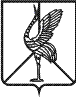 Совет городского поселения «Шерловогорское» муниципального района «Борзинский район» Забайкальского краяРЕШЕНИЕ  30 мая 2023 года                                                                                        № 67Об утверждении перечня индикаторов риска нарушения обязательных требований по муниципальному контролю на автомобильном транспорте и в дорожном хозяйстве на территории городского поселения «Шерловогорское»	В соответствии с Федеральными законами от 10 декабря 1995 года № 196-ФЗ «О безопасности дорожного движения», от 6 октября 2003 года № 131-ФЗ «Об общих принципах организации местного самоуправления в Российской Федерации», от 8 ноября 2007 года № 257-ФЗ «Об автомобильных дорогах и о дорожной деятельности в Российской Федерации и о внесении изменений в отдельные законодательные акты Российской Федерации», от 31 июля 2020 года № 248-ФЗ «О государственном контроле (надзоре) и муниципальном контроле в Российской Федерации», руководствуясь статьей 34 Устава городского поселения «Шерловогорское», Совет городского поселения «Шерловогорское» решил:Утвердить перечень индикаторов риска нарушения обязательных требований по муниципальному контролю на автомобильном транспорте и в дорожном хозяйстве на территории городского поселения «Шерловогорское».Настоящее решение вступает в силу на следующий день после дня его официального опубликования (обнародования).Настоящее решение подлежит официальному опубликованию в периодическом печатном издании газете «Вестник городского поселения «Шерловогорское» и обнародованию на специально оборудованном стенде в фойе 2 этажа администрации городского поселения «Шерловогорское» по адресу: Забайкальский край, Борзинский район, пгт. Шерловая Гора, ул. Октябрьская, 12, а также размещению на сайте муниципального образования в информационно-телекоммуникационной сети «Интернет» (www.шерловогорское.рф).  УТВЕРЖДЕНОрешением Совета городского поселения «Шерловогорское» от 30 мая 2023 года № 67Перечень индикаторов риска нарушения обязательных требований по муниципальному контролю на автомобильном транспорте и в дорожном хозяйстве на территории городского поселения «Шерловогорское»1. Наличие признаков нарушения обязательных требований при осуществлении дорожной деятельности в отношении автомобильных дорог местного значения.2. Наличие признаков нарушения обязательных требований при эксплуатации объектов дорожного сервиса, размещенных в полосах отвода и (или) придорожных полосах автомобильных дорог общего пользования.3. Наличие информации об установленном факте истечения сроков действия технических требований и условий, подлежащих обязательному исполнению, при производстве дорожных работ, осуществлении работ по капитальному ремонту и содержанию автомобильных дорог и искусственных сооружений на них.4. Поступление информации о несоответствии автомобильной дороги и (или) дорожного сооружения после проведения их строительства, реконструкции, капитального ремонта, ремонта и содержания, обязательным требованиям.5. Поступление информации о нарушении обязательных требований при производстве дорожных работ.Председатель Совета городскогопоселения «Шерловогорское»____________ Т.М. СоколовскаяВременно исполняющий обязанности главы городского поселения «Шерловогорское»__________________ О.В. Шмигирилова